Wren Class Home-School Communication Sheet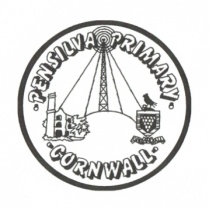 Week beginning 16th November 2020This week’s diaryThis week’s diaryWhat a lovely week we have had. The children have been painting poppies for Remembrance Day and on Wednesday they all sat silently for 2 minutes to pay their respects. We were very proud of them as it is hard to stay silent for 2 minutes at their age. We have also been having fun learning about nocturnal animals and the year 1s are writing fact files about barn owls. In maths we have been focussing on 3D shapes, all of the children have learnt the 3D shape names and how to sort them!On Friday we had lots of fun raising money for Children In Need, we have enjoyed cakes, bingo, colouring competition and a dance off! Thank you to those who donated cakes and sent in any contributions!Next week we are learning all about Diwali and the story of Rama and Sita. In your child’s bookbag you will find a blue homework book. Inside is their Mathletics login and for the Year 1 children only, spellings and for the Reception children only, letter formation practice.  Please encourage your child to do Mathletics at least twice a week, it is set as their homework and really helps to consolidate any class teaching they have had. The Year 1 children will have their spellings checked every Friday.If your child has come home with a ReadWriteInc reading book please be aware the reading won’t appear very challenging than before. The children are working through all the words in the book in small groups all week, when they are sent home it is an opportunity for the children to show off to you. They should be using expression and reading the book fluently.  MondayMrs Palfrey What a lovely week we have had. The children have been painting poppies for Remembrance Day and on Wednesday they all sat silently for 2 minutes to pay their respects. We were very proud of them as it is hard to stay silent for 2 minutes at their age. We have also been having fun learning about nocturnal animals and the year 1s are writing fact files about barn owls. In maths we have been focussing on 3D shapes, all of the children have learnt the 3D shape names and how to sort them!On Friday we had lots of fun raising money for Children In Need, we have enjoyed cakes, bingo, colouring competition and a dance off! Thank you to those who donated cakes and sent in any contributions!Next week we are learning all about Diwali and the story of Rama and Sita. In your child’s bookbag you will find a blue homework book. Inside is their Mathletics login and for the Year 1 children only, spellings and for the Reception children only, letter formation practice.  Please encourage your child to do Mathletics at least twice a week, it is set as their homework and really helps to consolidate any class teaching they have had. The Year 1 children will have their spellings checked every Friday.If your child has come home with a ReadWriteInc reading book please be aware the reading won’t appear very challenging than before. The children are working through all the words in the book in small groups all week, when they are sent home it is an opportunity for the children to show off to you. They should be using expression and reading the book fluently.  TuesdayMrs PalfreyWhat a lovely week we have had. The children have been painting poppies for Remembrance Day and on Wednesday they all sat silently for 2 minutes to pay their respects. We were very proud of them as it is hard to stay silent for 2 minutes at their age. We have also been having fun learning about nocturnal animals and the year 1s are writing fact files about barn owls. In maths we have been focussing on 3D shapes, all of the children have learnt the 3D shape names and how to sort them!On Friday we had lots of fun raising money for Children In Need, we have enjoyed cakes, bingo, colouring competition and a dance off! Thank you to those who donated cakes and sent in any contributions!Next week we are learning all about Diwali and the story of Rama and Sita. In your child’s bookbag you will find a blue homework book. Inside is their Mathletics login and for the Year 1 children only, spellings and for the Reception children only, letter formation practice.  Please encourage your child to do Mathletics at least twice a week, it is set as their homework and really helps to consolidate any class teaching they have had. The Year 1 children will have their spellings checked every Friday.If your child has come home with a ReadWriteInc reading book please be aware the reading won’t appear very challenging than before. The children are working through all the words in the book in small groups all week, when they are sent home it is an opportunity for the children to show off to you. They should be using expression and reading the book fluently.  Wednesday Mrs PalfreyPE with Mr Jones. What a lovely week we have had. The children have been painting poppies for Remembrance Day and on Wednesday they all sat silently for 2 minutes to pay their respects. We were very proud of them as it is hard to stay silent for 2 minutes at their age. We have also been having fun learning about nocturnal animals and the year 1s are writing fact files about barn owls. In maths we have been focussing on 3D shapes, all of the children have learnt the 3D shape names and how to sort them!On Friday we had lots of fun raising money for Children In Need, we have enjoyed cakes, bingo, colouring competition and a dance off! Thank you to those who donated cakes and sent in any contributions!Next week we are learning all about Diwali and the story of Rama and Sita. In your child’s bookbag you will find a blue homework book. Inside is their Mathletics login and for the Year 1 children only, spellings and for the Reception children only, letter formation practice.  Please encourage your child to do Mathletics at least twice a week, it is set as their homework and really helps to consolidate any class teaching they have had. The Year 1 children will have their spellings checked every Friday.If your child has come home with a ReadWriteInc reading book please be aware the reading won’t appear very challenging than before. The children are working through all the words in the book in small groups all week, when they are sent home it is an opportunity for the children to show off to you. They should be using expression and reading the book fluently.  ThursdayMiss ThomasWhat a lovely week we have had. The children have been painting poppies for Remembrance Day and on Wednesday they all sat silently for 2 minutes to pay their respects. We were very proud of them as it is hard to stay silent for 2 minutes at their age. We have also been having fun learning about nocturnal animals and the year 1s are writing fact files about barn owls. In maths we have been focussing on 3D shapes, all of the children have learnt the 3D shape names and how to sort them!On Friday we had lots of fun raising money for Children In Need, we have enjoyed cakes, bingo, colouring competition and a dance off! Thank you to those who donated cakes and sent in any contributions!Next week we are learning all about Diwali and the story of Rama and Sita. In your child’s bookbag you will find a blue homework book. Inside is their Mathletics login and for the Year 1 children only, spellings and for the Reception children only, letter formation practice.  Please encourage your child to do Mathletics at least twice a week, it is set as their homework and really helps to consolidate any class teaching they have had. The Year 1 children will have their spellings checked every Friday.If your child has come home with a ReadWriteInc reading book please be aware the reading won’t appear very challenging than before. The children are working through all the words in the book in small groups all week, when they are sent home it is an opportunity for the children to show off to you. They should be using expression and reading the book fluently.  FridayMiss ThomasUpcoming dates:Friday 11th December - Christmas Jumper day. £1 voluntary donation to Save the ChildrenWednesday 16th December - Christmas lunchThursday 17th December - last day of termFriday 18th December - INSET day. School closedMonday 4th January - Spring term beginsOther informationMrs Palfrey’s email address is bplfrey@pensilva.cornwall.sh.uk and Miss Thomas’s is jthomas@pensilva.cornwall.sch.uk Do not forget the school website for information on school events, policies, newsletters and clubs.  http://pensilva.eschools.co.uk/website or our Facebook pageOther informationMrs Palfrey’s email address is bplfrey@pensilva.cornwall.sh.uk and Miss Thomas’s is jthomas@pensilva.cornwall.sch.uk Do not forget the school website for information on school events, policies, newsletters and clubs.  http://pensilva.eschools.co.uk/website or our Facebook pageOther informationMrs Palfrey’s email address is bplfrey@pensilva.cornwall.sh.uk and Miss Thomas’s is jthomas@pensilva.cornwall.sch.uk Do not forget the school website for information on school events, policies, newsletters and clubs.  http://pensilva.eschools.co.uk/website or our Facebook page